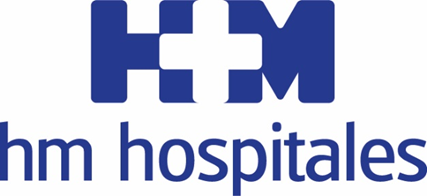 Deja su cargo como consejero delegado de TRC para liderar la estrategia digital del Grupo ALBERTO ESTIRADO, NUEVO DIRECTOR DE SISTEMAS DE INFORMACIÓN Y TRANSFORMACIÓN DIGITAL DE                  HM HOSPITALES HM Hospitales está en proceso de implementación de su Plan Estratégico de Transformación Digital, en el que está invirtiendo 20 millones de euros Su principal cometido consistirá en adecuar las estructuras de               HM Hospitales para potenciar el uso de las nuevas tecnologías, y así mejorar el canales de comunicación y de experiencia de los pacientes, y ofrecer a los profesionales sanitarios las herramientas necesarias para una gestión proactiva del ciclo de vida de cada patologíaMadrid, 3 de febrero de 2020. HM Hospitales acaba de anunciar que Alberto Estirado Bronchalo se incorpora a la estructura directiva del Grupo como director de Sistemas de Información y Transformación Digital. Este puesto, de nueva creación, tiene la función de coordinar e implementar todas las estrategias diseñadas para que HM Hospitales desarrolle su Plan Estratégico de Trasformación Digital, en el que se están invirtiendo 20 millones de euros y del que han surgido acuerdos como el firmado con Telefónica para que se convierta en el proveedor principal de Soluciones TI y Comunicaciones hasta el año 2024.Hasta la fecha Alberto Estirado detentaba el cargo de consejero delegado de TRC, puesto que deja atrás para centrarse en sus nuevas responsabilidades dentro del Grupo HM: “Para mí este nuevo cargo representa un desafío de gran valor, ya que liderar desde dentro de una gran compañía la transformación de todos sus procesos asistenciales y administrativos, mediante el uso de la última tecnología, es un reto de enorme responsabilidad en lo personal y lo profesional”.Dirección corporativa de Transformación DigitalPara el desarrollo de esta nueva dirección corporativa de Sistemas de Información y Transformación Digital de HM Hospitales, Alberto Estirado contará con la colaboración de todo el equipo existente actualmente en el Grupo en las distintas áreas de responsabilidad. Su principal cometido consistirá en adecuar las estructuras de HM Hospitales para potenciar el uso de las nuevas tecnologías con el objetivo primordial de mejorar los canales de comunicación y de experiencia de los pacientes, ofreciendo a los profesionales sanitarios las herramientas necesarias para una gestión proactiva del ciclo de vida de cada patología, que realmente permita avanzar en conceptos como la medicina predictiva y la personalizada.Ante sí, Alberto Estirado tiene desafíos de gran calado como la implementación del ‘hospital líquido’ mediante vídeo-consulta, el análisis de eficiencia, adaptación digital de todos los procesos asistenciales y la omnicanalidad, que constituyen los ejes sobre los que pivota el Plan Estratégico de Trasformación Digital de HM Hospitales. “Nos encontramos en un momento especialmente relevante para el sector TIC en el que todas las compañías están en pleno proceso de adaptación y transformación. La aparición de nuevas fuentes de información y de recopilación de datos, junto como las redes sociales y las nuevas plataformas web constituyen algunos de los campos de actuación que están en continuo movimiento”, señala Alberto Estirado.Extensa experiencia Alberto Estirado cuenta con estudios de Postgrado en Ciencias del Dato por el reputado Massachusets Institute of Technology (MIT) del que también es E-Business Expert. Además es licenciado en Informática y Ciencias Empresariales por la Kent State University y disfruta de extensas y numerosos acreditaciones curriculares por la Stanford University o la California University San Diego. Entre sus numerosas certificaciones se encuentran las ofrecidas por compañías multinacionales como IBM, CISCO Systems o los otorgados bajo el sello ITIL. Además es vicepresidente de la Asociación de Operadores de Telecomunicaciones Empresariales (ASOTEM) y miembro de la Junta Directiva del polo tecnológico de referencia en la Comunidad de Madrid, Silicon Alley Madrid. “En definitiva, mi principal objetivo va a ser situar al paciente en la centralidad de los procesos, empoderarlo y lograr una experiencia altamente satisfactoria”, concluye. HM HospitalesHM Hospitales es el grupo hospitalario privado de referencia a nivel nacional que basa su oferta en la excelencia asistencial sumada a la investigación, la docencia, la constante innovación tecnológica y la publicación de resultados.Dirigido por médicos y con capital 100% español, cuenta en la actualidad con más de 4.800 trabajadores laborales que concentran sus esfuerzos en ofrecer una medicina de calidad e innovadora centrada en el cuidado de la salud y el bienestar de sus pacientes y familiares.HM Hospitales está formado por 42 centros asistenciales: 17 hospitales, 4 centros integrales de alta especialización en Oncología, Cardiología, Neurociencias y Fertilidad, además de 21 policlínicos. Todos ellos trabajan de manera coordinada para ofrecer una gestión integral de las necesidades y requerimientos de sus pacientes.Más información para medios:DPTO. DE COMUNICACIÓN DE HM HOSPITALESMarcos García RodríguezTel.: 914 444 244 Ext 167 / Móvil 667 184 600 E-mail: mgarciarodriguez@hmhospitales.comMás información: www.hmhospitales.com